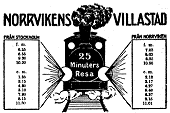 Norrvikens Villaägareförening hälsaralla medlemmar hjärtligt välkomna tillÅrsmöte den 25 november 2020Denna kallelse ersätter tidigare kallelse till årsmötet i mars 2020. Eftersom det fortfarande pågår en Coronapandemi och flera av våra medlemmar tillhör riskgruppen 70+, kommer vi nu att hålla ett årsmöte via brev och e-post.Vi ber er läsa igenom bifogade dagordning och svara på frågorna.Skicka svarsformuläret till Viveka Eriksson, Strandpromenaden 13, 192 66 Sollentunaeller svara på nätet, länk https://forms.gle/SzVpZHxkAexvb12k8  eller länk via QR kod nedan.  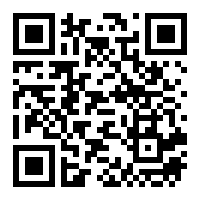 Svaren blir underlag till röstlängd och protokoll. Svara senast 25 november. Alla årsmöteshandlingar hittar ni på vår hemsida www.norrvikensvillastad.se under rubriken Protokoll.Inga motioner inkom till årsmötet i mars men om någon vill lämna en motion skall den inkomma senast 13 november och skickas till Viveka Eriksson, Strandpromenaden 13, 192 66 Sollentuna eller via e-post till norrvikens.villaagareforening@gmail.com .Styrelsen tar emot Motioner och Övriga frågor och hanterar dessa på nästa styrelsemöte.Varmt välkomna!StyrelsenVid frågor hör gärna av er!Jan Sannergren	070-650 88 73, jan.sannergren@bredband2.comViveka Eriksson	076-422 12 34, tage.eriksson@telia.comGunnar Lustig	            	070-366 65 70, lustig2@telia.comCurt Berglund	            	070-727 88 85, cu.berglund@telia.comJan-Otto Lindell	070-733 80 96, jan-otto@telia.comPer-Inge Gyllenhammar 	076-945 59 44, p-i.gyllenhammar@bredband.com